SGO Step 3, Form 3: Set Ambitious and Feasible Student Growth Objectives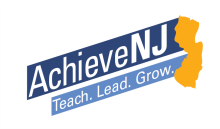 Student Growth Objective Form (Tiered with weighted score)GradeGradeGradeGradeGradeCourse/SubjectCourse/SubjectCourse/SubjectNumber of StudentsNumber of StudentsNumber of StudentsNumber of StudentsNumber of StudentsInterval of InstructionInterval of InstructionInterval of InstructionInterval of InstructionInterval of InstructionFull yearSemester           Other _________Full yearSemester           Other _________Full yearSemester           Other _________Full yearSemester           Other _________Full yearSemester           Other _________Name of AssessmentName of AssessmentName of AssessmentName of AssessmentName of AssessmentSGO TypeSGO TypeSGO TypeSGO TypeGeneral SpecificRationale for Student Growth Objective(Please include content standards covered and explanation of assessment method.)Rationale for Student Growth Objective(Please include content standards covered and explanation of assessment method.)Rationale for Student Growth Objective(Please include content standards covered and explanation of assessment method.)Rationale for Student Growth Objective(Please include content standards covered and explanation of assessment method.)Rationale for Student Growth Objective(Please include content standards covered and explanation of assessment method.)Rationale for Student Growth Objective(Please include content standards covered and explanation of assessment method.)Rationale for Student Growth Objective(Please include content standards covered and explanation of assessment method.)Rationale for Student Growth Objective(Please include content standards covered and explanation of assessment method.)Rationale for Student Growth Objective(Please include content standards covered and explanation of assessment method.)Rationale for Student Growth Objective(Please include content standards covered and explanation of assessment method.)Rationale for Student Growth Objective(Please include content standards covered and explanation of assessment method.)Rationale for Student Growth Objective(Please include content standards covered and explanation of assessment method.)Rationale for Student Growth Objective(Please include content standards covered and explanation of assessment method.)Rationale for Student Growth Objective(Please include content standards covered and explanation of assessment method.)Rationale for Student Growth Objective(Please include content standards covered and explanation of assessment method.)Rationale for Student Growth Objective(Please include content standards covered and explanation of assessment method.)Rationale for Student Growth Objective(Please include content standards covered and explanation of assessment method.)Rationale for Student Growth Objective(Please include content standards covered and explanation of assessment method.)Student Growth ObjectiveStudent Growth ObjectiveStudent Growth ObjectiveStudent Growth ObjectiveStudent Growth ObjectiveStudent Growth ObjectiveStudent Growth ObjectiveStudent Growth ObjectiveStudent Growth ObjectiveStudent Growth ObjectiveStudent Growth ObjectiveStudent Growth ObjectiveStudent Growth ObjectiveStudent Growth ObjectiveStudent Growth ObjectiveStudent Growth ObjectiveStudent Growth ObjectiveStudent Growth ObjectivePreparedness Group(e.g. Low, Medium, High)Preparedness Group(e.g. Low, Medium, High)Preparedness Group(e.g. Low, Medium, High)Preparedness Group(e.g. Low, Medium, High)Number of Students in Each Group (Total)Number of Students in Each Group (Total)Number of Students in Each Group (Total)Number of Students in Each Group (Total)Number of Students in Each Group (Total)Target Score on Post-Assessment (%)Target Score on Post-Assessment (%)Target Score on Post-Assessment (%)Target Score on Post-Assessment (%)Target Score on Post-Assessment (%)Target Score on Post-Assessment (%)Number of Students  Required  for “Full Attainment” Number of Students  Required  for “Full Attainment” Number of Students  Required  for “Full Attainment” Baseline Data and Preparedness Groupings(Please include the number of students in each preparedness group. Summarize the information you used to produce these groupings. Provide any additional student data or background information used in setting your objective.)Baseline Data and Preparedness Groupings(Please include the number of students in each preparedness group. Summarize the information you used to produce these groupings. Provide any additional student data or background information used in setting your objective.)Baseline Data and Preparedness Groupings(Please include the number of students in each preparedness group. Summarize the information you used to produce these groupings. Provide any additional student data or background information used in setting your objective.)Baseline Data and Preparedness Groupings(Please include the number of students in each preparedness group. Summarize the information you used to produce these groupings. Provide any additional student data or background information used in setting your objective.)Baseline Data and Preparedness Groupings(Please include the number of students in each preparedness group. Summarize the information you used to produce these groupings. Provide any additional student data or background information used in setting your objective.)Baseline Data and Preparedness Groupings(Please include the number of students in each preparedness group. Summarize the information you used to produce these groupings. Provide any additional student data or background information used in setting your objective.)Baseline Data and Preparedness Groupings(Please include the number of students in each preparedness group. Summarize the information you used to produce these groupings. Provide any additional student data or background information used in setting your objective.)Baseline Data and Preparedness Groupings(Please include the number of students in each preparedness group. Summarize the information you used to produce these groupings. Provide any additional student data or background information used in setting your objective.)Baseline Data and Preparedness Groupings(Please include the number of students in each preparedness group. Summarize the information you used to produce these groupings. Provide any additional student data or background information used in setting your objective.)Baseline Data and Preparedness Groupings(Please include the number of students in each preparedness group. Summarize the information you used to produce these groupings. Provide any additional student data or background information used in setting your objective.)Baseline Data and Preparedness Groupings(Please include the number of students in each preparedness group. Summarize the information you used to produce these groupings. Provide any additional student data or background information used in setting your objective.)Baseline Data and Preparedness Groupings(Please include the number of students in each preparedness group. Summarize the information you used to produce these groupings. Provide any additional student data or background information used in setting your objective.)Baseline Data and Preparedness Groupings(Please include the number of students in each preparedness group. Summarize the information you used to produce these groupings. Provide any additional student data or background information used in setting your objective.)Baseline Data and Preparedness Groupings(Please include the number of students in each preparedness group. Summarize the information you used to produce these groupings. Provide any additional student data or background information used in setting your objective.)Baseline Data and Preparedness Groupings(Please include the number of students in each preparedness group. Summarize the information you used to produce these groupings. Provide any additional student data or background information used in setting your objective.)Baseline Data and Preparedness Groupings(Please include the number of students in each preparedness group. Summarize the information you used to produce these groupings. Provide any additional student data or background information used in setting your objective.)Baseline Data and Preparedness Groupings(Please include the number of students in each preparedness group. Summarize the information you used to produce these groupings. Provide any additional student data or background information used in setting your objective.)Baseline Data and Preparedness Groupings(Please include the number of students in each preparedness group. Summarize the information you used to produce these groupings. Provide any additional student data or background information used in setting your objective.)Scoring PlanScoring PlanScoring PlanScoring PlanScoring PlanScoring PlanScoring PlanScoring PlanScoring PlanScoring PlanScoring PlanScoring PlanScoring PlanScoring PlanScoring PlanScoring PlanScoring PlanScoring PlanPreparedness GroupPreparedness GroupTarget Score on Final AssessmentTarget Score on Final AssessmentTarget Score on Final AssessmentTarget Score on Final AssessmentObjective Attainment Level Based on Percent and Number of Students Achieving Target ScoreObjective Attainment Level Based on Percent and Number of Students Achieving Target ScoreObjective Attainment Level Based on Percent and Number of Students Achieving Target ScoreObjective Attainment Level Based on Percent and Number of Students Achieving Target ScoreObjective Attainment Level Based on Percent and Number of Students Achieving Target ScoreObjective Attainment Level Based on Percent and Number of Students Achieving Target ScoreObjective Attainment Level Based on Percent and Number of Students Achieving Target ScoreObjective Attainment Level Based on Percent and Number of Students Achieving Target ScoreObjective Attainment Level Based on Percent and Number of Students Achieving Target ScoreObjective Attainment Level Based on Percent and Number of Students Achieving Target ScoreObjective Attainment Level Based on Percent and Number of Students Achieving Target ScoreObjective Attainment Level Based on Percent and Number of Students Achieving Target ScorePreparedness GroupPreparedness GroupTarget Score on Final AssessmentTarget Score on Final AssessmentTarget Score on Final AssessmentTarget Score on Final AssessmentExceptional (4)Exceptional (4)Exceptional (4)Full (3)Full (3)Full (3)Partial (2)Partial (2)Partial (2)Partial (2)Insufficient (1)Insufficient (1)Approval of Student Growth ObjectiveApproval of Student Growth ObjectiveApproval of Student Growth ObjectiveApproval of Student Growth ObjectiveApproval of Student Growth ObjectiveApproval of Student Growth ObjectiveApproval of Student Growth ObjectiveApproval of Student Growth ObjectiveApproval of Student Growth ObjectiveApproval of Student Growth ObjectiveApproval of Student Growth ObjectiveApproval of Student Growth ObjectiveApproval of Student Growth ObjectiveApproval of Student Growth ObjectiveApproval of Student Growth ObjectiveApproval of Student Growth ObjectiveApproval of Student Growth ObjectiveApproval of Student Growth ObjectiveTeacher _________________      Signature_______________Evaluator ________________	Signature _______________Teacher _________________      Signature_______________Evaluator ________________	Signature _______________Teacher _________________      Signature_______________Evaluator ________________	Signature _______________Teacher _________________      Signature_______________Evaluator ________________	Signature _______________Teacher _________________      Signature_______________Evaluator ________________	Signature _______________Teacher _________________      Signature_______________Evaluator ________________	Signature _______________Teacher _________________      Signature_______________Evaluator ________________	Signature _______________Teacher _________________      Signature_______________Evaluator ________________	Signature _______________Teacher _________________      Signature_______________Evaluator ________________	Signature _______________Teacher _________________      Signature_______________Evaluator ________________	Signature _______________Teacher _________________      Signature_______________Evaluator ________________	Signature _______________Date Submitted_______________ Date Approved _______________Date Submitted_______________ Date Approved _______________Date Submitted_______________ Date Approved _______________Date Submitted_______________ Date Approved _______________Date Submitted_______________ Date Approved _______________Date Submitted_______________ Date Approved _______________Date Submitted_______________ Date Approved _______________Results of Student  Growth Objective Results of Student  Growth Objective Results of Student  Growth Objective Results of Student  Growth Objective Results of Student  Growth Objective Results of Student  Growth Objective Results of Student  Growth Objective Results of Student  Growth Objective Results of Student  Growth Objective Results of Student  Growth Objective Results of Student  Growth Objective Results of Student  Growth Objective Results of Student  Growth Objective Results of Student  Growth Objective Results of Student  Growth Objective Results of Student  Growth Objective Results of Student  Growth Objective Results of Student  Growth Objective GroupNumber of Students at Target  ScoreNumber of Students at Target  ScoreObjective Attainment LevelObjective Attainment LevelObjective Attainment LevelObjective Attainment LevelWeight (based on no. stu. per group)Weighted ScoreWeighted ScoreTotal SGO Score Total SGO Score Total SGO Score Total SGO Score Teacher    ___________________Evaluator  ______________Date          ______________Teacher    ___________________Evaluator  ______________Date          ______________Teacher    ___________________Evaluator  ______________Date          ______________Teacher    ___________________Evaluator  ______________Date          __________________________________Teacher    ___________________Evaluator  ______________Date          ______________Teacher    ___________________Evaluator  ______________Date          ______________Teacher    ___________________Evaluator  ______________Date          ______________Teacher    ___________________Evaluator  ______________Date          __________________________________Teacher    ___________________Evaluator  ______________Date          ______________Teacher    ___________________Evaluator  ______________Date          ______________Teacher    ___________________Evaluator  ______________Date          ______________Teacher    ___________________Evaluator  ______________Date          __________________________________Teacher    ___________________Evaluator  ______________Date          ______________Teacher    ___________________Evaluator  ______________Date          ______________Teacher    ___________________Evaluator  ______________Date          ______________Teacher    ___________________Evaluator  ______________Date          ______________